Департамент образования города МосквыГосударственное бюджетное общеобразовательное учреждениегорода Москвы«Гимназия № 1505 «Московская городская педагогическая гимназия-лаборатория»»ДИПЛОМНОЕ ИССЛЕДОВАНИЕна тему:Система биометрической идентификации Выполнил (а): Акинина Софья Андреевна 10 «Б» классРуководитель Наумов Алексей Леонидовичподпись___________________Рецензент:ФИО (указать должность, при наличии – указать ученую степень, ученое звание)подпись___________________Москва 20___/20___уч.г. ВведениеКаждый человек имеет свои особенности, которые являются его биометрическими характеристиками. Биометрические характеристики индивидуальны у каждого человека, поэтому растет интерес к идентификации с использованием этих характеристик. В качестве критерия биометрической идентификации я предлагаю использовать особенности, связанные с клавиатурным вводом. Данный способ идентификации является программным и не требует специальных устройств, таких как сканер отпечатков пальцев. Поэтому он может применяться скрытно, незаметно для пользователя, что дает возможность также его использовать для обнаружения несанкционированного доступа. Традиционные методы идентификации по паролю или коду доступа недостаточно достоверны и надежны. Пароль можно украсть, подсмотреть или просто подобрать. А биометрические характеристики сопутствуют человеку всю его жизнь. В моем исследовании я собираюсь написать программу, собирающую статистические данные, а так же программу для их обработки. После чего я хочу проанализировать результаты и выявить лучший способ для биометрической идентификации.Первая глава1.1 Идентификация пользователяИдентификация – это присвоение субъектам или объектам личного идентификатора и сравнение его с заданным. Идентификация пользователя позволяет выяснить, является ли пользователь тем, за кого он себя выдает. Существует много вариантов идентификаторов пользователей. В целом их можно разделить на две группы:Набор символов ( пароль, секретный ключ, персональный идентификатор и т.д), который пользователь запоминает и вводит при необходимости идентификацииБиометрические характеристики: физические параметры человека или характеристики, связанные с поведением Наиболее привычным в наши дни является использование пароля. Парольные методы можно разделить по степени изменяемости паролей на:Методы, использующие постоянные паролиМетоды, используемые одноразовые паролиИспользование одноразовых паролей является более надежным.Но в наше время, все больше и больше популярности и актуальности набирают методы идентификации, связанные с биометрическими параметрами:Проверка физических параметров ( отпечатки пальцев, рисунок радужной оболочки глаза) Проверка поведенческих характеристик ( особенности клавиатурного почерка и т.д)1.2 Механизм идентификации пользователяПользователь предоставляет системе свой личный идентификатор (например, вводит пароль или предоставляет палец для сканирования отпечатка). Далее система сравнивает полученный идентификатор со всеми хранящимися в ее базе идентификаторами,хранящимися в ее базе. Если результат сравнения успешный, то пользователь получает доступ к системе в рамках установленных полномочий. В случае отрицательного результата система сообщает об ошибке и предлагает повторно ввести идентификатор. В тех случаях, когда пользователь превышает лимит возможных повторов ввода информации (ограничение на количество повторов является обязательным условием для защищенных систем) система временно блокируется и выдается сообщение о несанкционированных действиях (причем, может быть, и незаметно для пользователя).В целом, алгоритм работы систем идентификации заключается в получении от субъекта или объекта информацию, удостоверяющую личность и, проверив ее подлинность, разрешении доступа или нет.1.3 Идентификация по биометрическим признаками (физическим)1.3.1 Отпечатки пальцевДактилоскопия (распознание отпечатков пальцев) является одним из самых разработанных и популярных биометрических методов распознавания личности. 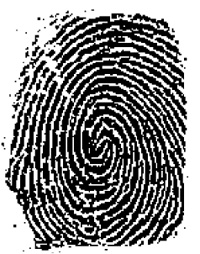 Каждый человек имеет свой собственный папиллярный рисунок, что позволяет возможна почти достоверная идентификация. Система использует характерные точки на отпечатках пальцев: окончание линий узора, разветвления и одинокие точки. После сканирования отпечаток преобразовывается в уникальный код. И именно коды отпечатков пальцев хранятся в базе данных. Преимущества метода:Достоверность, по сравнению с идентификацией по голосу или лицуНизкая стоимость устройств, сканирующих отпечатки пальцевПростая процедура сканированияНедостатки метода:Папиллярный рисунок очень легко повреждается мелкими царапинами или порезамиПрисутствует недостаточная защищенность, связанная с широким распространением метода1.3.2 Радужная оболочка глазаРадужная оболочка глаза является уникальной характеристикой человека. Она стабилизируется в возрасте около двух лет и не практически не меняется на протяжении всей жизни. Следовательно этот метод является одним из наиболее точных среди биометрических  методов.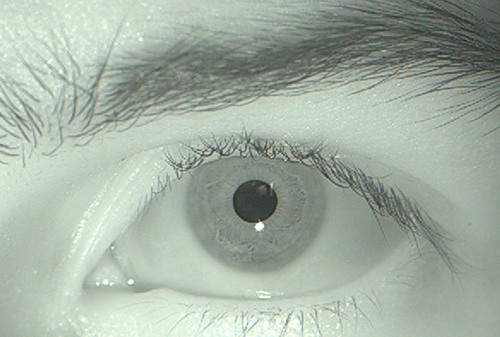 Система идентификации личности по радужной оболочке логически делится на две части: устройство захвата изображения, его первичной обработки и передачи вычислителю и вычислитель, производящий сравнение изображения с изображениями в базе данных, передающий команду о допуске исполнительному устройству.Преимущества метода:Статистическая надежность алгоритма. Захват изображения радужной оболочки можно производить на расстоянии от нескольких сантиметров до нескольких метров.Радужная оболочка не изменяется на протяжении жизни, за исключением травм или патологийНедостатки метода: Цена системы Низкая доступность готовых решений1.3.3 Распознавание лица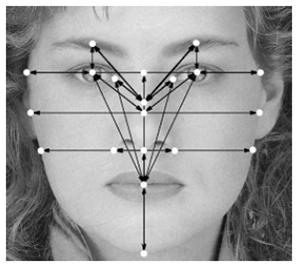 2-D распознавание является статистически неэффективным методом. Появился он достаточно давно и применялся, в основном в криминалистике. Затем появились компьютерные интерпретации метода, в результате он стал более надежным, но все же уступал другим методам. Преимущества:Не требуется дорогостоящее оборудованиеВозможно распознание на значительных расстоянияхНедостатки:Низкая статистическая достоверностьНеобходимо правильное освещение, например невозможно распознать лицо человека, входящего в помещение с улицы в солнечный деньДля некоторых систем помехи, вроде очков или бороды, могут быть неприемлемымиНекоторые системы не учитывают изменение мимики1.3.4 Распознание по венам рукЭто достаточно новая технология в сфере биометрической идентификации, появилась всего 5-10 лет назад. Инфракрасная камера делает снимки внешней или внутренней стороны руки. Рисунок вен формируется благодаря тому, что гемоглобин крови поглощает ИК излучение. В результате, степень отражения уменьшается, и вены видны на камере в виде черных линий. Специальная программа на основе полученных данных создает цифровую свертку. Не требуется контакта человека со сканирующим устройством. Преимущества:Отсутствие необходимости контактировать со сканирующим устройствомВысокая достоверностьСкрытость характеристики, затруднительно получить ее от человека просто такНедостатки: Недопустима засветка сканера солнечными лучами или лучами галогеновых лампНекоторые возрастные заболевания, например артрит, сильно ухудшают достоверность1.4 Идентификация по клавиатурному почеркуНабирая тексты на клавиатуре ежедневно, человек формирует собственный клавиатурный почеркКлавиатурный почерк - поведенческая биометрическая характеристика, которую описывают следующие параметры:Скорость ввода - количество введенных символов разделенное на время печатанияДинамика ввода - характеризуется временем между нажатиями клавиш и временем их удержания Частота возникновение ошибок при вводеИспользование клавиш - например, какие функциональные клавиши нажимаются для ввода заглавных буквЧеловека можно отличить по ряду особенностей:зависимость почерка от сочетаний букв в словеглубокие связи между набором разных символовзадержки — при вводе символовЭти уникальные характеристики выявляются с помощью:по набору собственного текстапо набору ключевой фразыМеханизм идентификации по клавиатурному вводу:Идентификация по клавиатурному вводу основывается на статистических данных. То есть необходимо сформировать закономерности, например, какие буквы он нажимает быстрее всего, между какими клавишами он меньше всего задумывается и т.д. После этого следует обучение программы, которая будет не только по кодовой фразе идентифицировать человека, но и по его биометрическим особенностям.Преимущества:Простота реализации и внедрения. Реализация исключительно программная, ввод осуществляется со стандартного устройства ввода (клавиатуры), а значит использование не требуется приобретение никакого дополнительного оборудования. Это самый дешевый способ аутентификации по биометрическим характеристикам субъекта доступа.Не требует от пользователя никаких дополнительных действий, кроме привычных. Пользователь так или иначе, наверняка, использует пароль, который можно назначить парольной фразой, по которой будет проводиться аутентификация.Возможность скрытой идентификации Недостатки: Требуется обучение программыСильная зависимость от эргономичности клавиатуры (в случае смены, придется обучать программу заново)Сильная зависимость от психофизического состояния оператора.Список источниковДубровин Д.А «Клавиатурный почерк как способ аутентификации и  идентификации пользователя пользователя»: научная работаДубровин Д.А. «Использование клавиатурного почерка для идентификации пользователя»Иванов А.И. Биометрическая идентификация личности по динамике подсознательных движений. – Пенза: ПГУ, 2000.